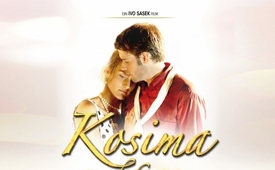 Kosima - Perfectly Naïve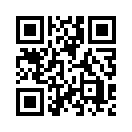 What does a sex educator do when a seven-year-old girl doesn't want to understand that she has a right to sexuality? What does an embittered farmer do when his handsome son doesn't want to understand that the argument with his neighbor isn't about his pretty daughter? What does a weird daughter do when no one wants to understand that she is the center of everything? When the school management insists one day that seven-year-old Kosima must exercise her right to sexuality, nobody understands anything anymore - innocent, dreamy little Kosima least of all. But that doesn't mean that she doesn't turn things upside down anyway ...What does a sex educator do when a seven-year-old girl doesn't want to understand that she has a right to sexuality? What does an embittered farmer do when his handsome son doesn't want to understand that the argument with his neighbor isn't about his pretty daughter? What does a weird daughter do when no one wants to understand that she is the center of everything? When the school management insists one day that seven-year-old Kosima must exercise her right to sexuality, nobody understands anything anymore - innocent, dreamy little Kosima least of all. But that doesn't mean that she doesn't turn things upside down anyway ...from Ivo SasekSources:https://www.sasek.tv/search.php?search_lang=2&browser=2This may interest you as well:---Kla.TV – The other news ... free – independent – uncensored ...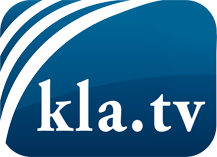 what the media should not keep silent about ...Little heard – by the people, for the people! ...regular News at www.kla.tv/enStay tuned – it’s worth it!Free subscription to our e-mail newsletter here: www.kla.tv/abo-enSecurity advice:Unfortunately countervoices are being censored and suppressed more and more. As long as we don't report according to the ideology and interests of the corporate media, we are constantly at risk, that pretexts will be found to shut down or harm Kla.TV.So join an internet-independent network today! Click here: www.kla.tv/vernetzung&lang=enLicence:    Creative Commons License with Attribution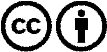 Spreading and reproducing is endorsed if Kla.TV if reference is made to source. No content may be presented out of context.
The use by state-funded institutions is prohibited without written permission from Kla.TV. Infraction will be legally prosecuted.